СЦЕНАРНЕ ПЛАНУВАННЯ ТА ПРОГНОЗУВАННЯВикладач: доктор філософських наук, професор Лепський Максим АнатолійовичКафедра: соціології та управління, ІV корпус, ауд. 309E-mail:Телефон: (061) 228-75-58Інші засоби зв’язку: Moodle (форум курсу, приватні повідомлення) 1 3 кредита 3 семестр всього 90 28 лекцій 14семінарів 14 62ОПИС КУРСУМета та завдання навчальної дисципліниМетою викладання навчальної дисципліни «Сценарне планування та прогнозування» є отримання студентами прогностичних компетенцій, знань, вмінь та навичок, необхідних для організації та проведення соціального планування у дослідженні майбутнього організації, підприємства, установи.Основними завданнями вивчення дисципліни «Сценарне планування та прогнозування» є:отримання знань базових понять «сценарне планування», його сутність, типології та класифікації методів;розуміння та вміння застосовувати принципів, форм і методів сценарне планування як соціальної технології та діяльності;володіння методологічними та методичними основами сценарного планування 0, 1.0, 2.0, 3.0 технологій;набуття знань основ застосування методів сценарного планування та їх комплексування з прогнозуванням у складанні прогнозів на основі соціального діагностування суспільних процесів;11 змістовий модуль = 15 годин (0,5 кредита EСTS)усвідомлення місце і функції сценарного планування відносно інших видів антиципації;володіння основами сценарне планування суспільних процесів у соціальному управлінні;розуміння інформаційних соціальних технологій сценарного планування та прогнозування;набуття знань актуальних проблем удосконалення соціальних технологій сценарного планування та прогнозування в сучасних умовах.користування соціальними нормативами і соціальними орієнтирами у соціальних технологіях антиципації;отримання знань, умінь, навичок складати сценарні плани з актуальних соціальних проблем;формування уміння робити вибір певних методів сценарне планування;набуття алгоритму вибору основної документації та базової інформації для сценарне планування;формування знань, умінь, навичок застосовувати послідовність етапів сценарного планування;отримання знань, умінь, навичок формулювати соціальні завдання на різних етапах сценарного планування.ОЧІКУВАНІ РЕЗУЛЬТАТИ НАВЧАННЯУ разі успішного завершення курсу студент зможе:розуміти базові поняття «сценарне планування», його сутність, типології та класифікації методів;визначати принципи, форми і методи сценарного планування як соціальної технології та діяльності;усвідомлювати місце і функції сценарного планування відносно інших видів антиципації;знати методологічні повороти та специфіку інформаційного забезпечення соціальних технологій сценарного планування та прогнозування;обгрунтовувати актуальні проблеми удосконалення соціальних технологій сценарного планування та прогнозування в сучасних умовах.використовувати набуті алгоритми вибору основної документації та базової інформації для сценарне планування;застосовувати послідовності етапів сценарного планування;ставити соціальні завдання на різних етапах сценарного планування та специфіку підготовки підсумкових документів.застосовувати методологічні та методичні основи сценарного планування 0, 1.0, 2.0, 3.0 технологій;комплексувати методи сценарного планування з прогнозуванням у складанні прогнозів на основі соціального діагностування суспільних процесів;використовувати основи сценарного планування у аналізі суспільних процесів у соціальному управлінні;користуватися соціальними нормативами і соціальними орієнтирами у соціальних технологіях антиципації;складати сценарні плани з актуальних соціальних проблем;робити вибір певних методів сценарне планування;–застосовувати послідовність етапів сценарного планування;формулювати соціальні завдання на різних етапах сценарного планування, готувати підсумкові документи сценарного планування.ОСНОВНІ НАВЧАЛЬНІ РЕСУРСИПрезентації лекцій, плани семінарських занять розміщені на платформі Moodle:https://moodle.znu.edu.ua/course/view.php?id=10021КОНТРОЛЬНІ ЗАХОДИПоточні контрольні заходи Обов’язкові види роботи:Колоквіуми (max 10 бали) – по завершенню перших чотирьох змістовних модулів (всього передбачається 4 колоквіуми).Робота у групі над розв’язанням колективного практичного завдання з розробки складових елементів наукової роботи.Презентація колективних проектів здійснюється на останньому змістовному модулі. Презентація можу бути підготована як з використанням друкованих презентаційних матеріалів так і електронних презентацій Power PointПідсумкові контрольні заходи:Усна відповідь на екзамені (max 20 балів) передбачає розгорнуте висвітлення двох питань: (max10	балів).	Перелік	питань	див.	на	сторінці	курсу	у	Moodle:https://moodle.znu.edu.ua/course/view.php?id=764Індивідуальне дослідницьке завдання у вигляді доповіді (max 20 балів) виконується відповідно до вимог по написанню курсових робіт факультету соціології та управління і включає такі необхідні складові:Титульна сторінкаЗміст наукової роботи (складається із трьох розділів: методологічної, теоретичної та праксеологічної частин)Вступ (включає актуальність досліджуваної теми, об’єкт та предмет дослідження, мету та завдання дослідження)Методи дослідження.ФАКУЛЬТЕТ СОЦІОЛОГІЇ ТА УПРАВЛІННЯ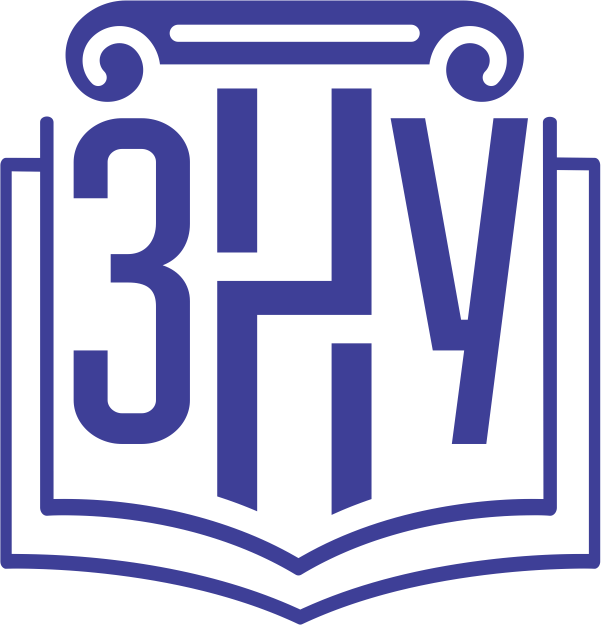 Силабус навчальної дисципліниДоповідь за результатами ІДЗ має бути презентована із використанням презентації, розробленоїв Power Point.По закінченню першого та другого модулю, а також по закінченню курсу передбачається написання рефлексії студентом.Шкала оцінювання: національна та ECTSРОЗКЛАД КУРСУ ЗА ТЕМАМИ І КОНТРОЛЬНІ ЗАВДАННЯФАКУЛЬТЕТ СОЦІОЛОГІЇ ТА УПРАВЛІННЯСилабус навчальної дисципліниОСНОВНІ ДЖЕРЕЛАРекомендована літератураОсновна:1. Лепський М.А. Якісні методи соціального прогнозування: методологія, методика, практика: підручник / М.А.Лепський. 2-е видання, доп. І випр. Запоріжжя: КСК-Альянс, 2022. 440с2. Лепський М.А. Фрактальність ідеї «поетики» та виклики сценарного прогнозування //Культурологічний вісник. Науково-теоретичній щорічник Нижньої Наддніпрянщини. – Запоріжжя, 2016. – Вип. 36.3 Лепський М.А., Спін-Офф-технології сценарування в мобілізації споживачів і політичних прихильників // Гуманітарний вісник Запорізької державної інженерної академії: Збірник наукових праць / За ред. В. Г. Воронкової.- Випуск 67. - Запоріжжя, РВВ ЗДІА, 2016.  –С.40-48.4.  Стратегічне прогнозування політичних ситуацій та процесів: монографія [Воловик В.І., Лепський М.А., Гугнін Е.А. та ін.]; за заг. ред. М.А. Лепського. – Запоріжжя: ЗНУ, 2012. – 428 с.5. Основи стратегічного прогнозування політичних ситуацій та процесів: навчальний посібник [Воловик В.І., Лепський М.А., Гугнін Е.А. та ін.]; за заг. ред. М.А. Лепського. – Запоріжжя: ЗНУ, 2012. – 468 с.6. Елберс А. Стратегія блокбастера. Уроки маркетингу від лідерів індустрії розваг. / Анита Элберс. – Пер з англ Ю. Корнилович – М: Манн, Іванов і Фербер, 2014. – 336 с. 7. Schwartz Peter The Art of the Long / Developing & Using Scenarios. GBN Monitor Grupp, 2015. – 31p. 8. Schwartz Peter The Art of the Long View: Planning for the Future in an Uncertain World. Published April 15th 1996 by Crown Business. – 292p.Додаткова:1. Матвиенко В.Я. Прогностика. – К.: Українські пропілеї, 2000. – 520 с.2 Godet, Michel. (2000). The art of scenarios and strategic planning: Tools pitfalls. Technological Forecasting and Social Change, 65, 3-22 
Інформаційні ресурси:1. http://socforecast.org.ua/2. http:// www.nbuv.gov.ua  Національна бібліотека України імені В.І.Вернадського3. http://www. ipiend.gov.ua  Інститут політичних і етнонаціональних досліджень ім. І.Ф.Кураса НАН України4. http:// www.iweir.org.ua/   Інститут світової економіки і міжнародних відносин5. http: // www. irr.lviv.ua/   Інститут регіональних досліджень6. http: // www.iep.i-c.com.ua/    Інститут економічного прогнозування7. http:// www.niss.gov.ua     Національний інститут стратегічних досліджень 7. http:// www. politik.org.ua     Український центр політичного менеджменту («Журнал «Політичний менеджмент») 8. http:// igls.com.ua      Інститут глобальних стратегій9. http:// www.ucipr.kiev.ua    Український незалежний центр політичних досліджень10. http:// www.icps.kiev.ua     Міжнародний центр перспективних досліджень11. http:// www. e-lib.info     Електронна бібліотека РЕГУЛЯЦІЇ І ПОЛІТИКИ КУРСУ2Відвідування занять. Регуляція пропусків.Інтерактивний характер курсу передбачає обов’язкове відвідування практичних занять. Студенти, які за певних обставин не можуть відвідувати практичні заняття регулярно, мусять впродовж тижня узгодити із викладачем графік індивідуального відпрацювання пропущених занять. Окремі пропущенні завдання мають бути відпрацьовані на найближчій консультації впродовж тижня після пропуску. Відпрацювання занять здійснюється усно у формі співбесіди за питаннями, визначеними планом заняття. В окремих випадках дозволяється письмове відпрацювання шляхом виконання індивідуального письмового завдання.Студенти, які станом на початок екзаменаційної сесії мають понад 70% невідпрацьованих пропущених занять, до відпрацювання не допускаються.Політика академічної доброчесностіУсі письмові роботи, що виконуються слухачами під час проходження курсу, перевіряються на наявність плагіату за допомогою спеціалізованого програмного забезпечення UniCheck. Відповідно до чинних правових норм, плагіатом вважатиметься: копіювання чужої наукової роботи чи декількох робіт та оприлюднення результату під своїм іменем; створення суміші власного та запозиченого тексту без належного цитування джерел; рерайт (перефразування чужої праці без згадування оригінального автора). Будь-яка ідея, думка чи речення, ілюстрація чи фото, яке ви запозичуєте, має супроводжуватися посиланням на першоджерело.2Тут зазначається все, що важливо для курсу: наприклад, умови допуску до лабораторій, реактивів і т.д. Викладач сам вирішує, що требазнати студенту для успішного проходження курсу!Роботи, у яких виявлено ознаки плагіату, до розгляду не приймаються і відхиляються без права перескладання. Якщо ви не впевнені, чи підпадають зроблені вами запозичення під визначення плагіату, будь ласка, проконсультуйтеся з викладачем.Висока академічна культура та європейські стандарти якості освіти, яких дотримуються у ЗНУ, вимагають від дослідників відповідального ставлення до вибору джерел. Посилання на такі ресурси, як Wikipedia, бази даних рефератів та письмових робіт (Studopedia.orgта подібні) є неприпустимим. Рекомендовані бази даних для пошуку джерел:Електронні ресурси Національної бібліотеки ім. Вернадського:http://www.nbuv.gov.uaВикористання комп’ютерів/телефонів на заняттіВикористання мобільних телефонів, планшетів та інших гаджетів під час лекційних та практичних занять дозволяється виключно у навчальних цілях (для уточнення певних даних, перевірки правопису, отримання довідкової інформації тощо). Будь ласка, не забувайте активувати режим «без звуку» до початку заняття.Під час виконання заходів контролю (термінологічних диктантів, контрольних робіт, іспитів) використання гаджетів заборонено. У разі порушення цієї заборони роботу буде анульовано без права перескладання.КомунікаціяБазовою платформою для комунікації викладача зі студентами є Moodle.Для персональних запитів використовується сервіс приватних повідомлень. Відповіді на запити студентів подаються викладачем впродовж трьох робочих днів. Для оперативного отримання повідомлень про оцінки та нову інформацію, розміщену на сторінці курсу у Moodle, будь ласка, переконайтеся, що адреса електронної пошти, зазначена у вашому профайлі на Moodle, є актуальною, та регулярно перевіряйте папку «Спам».ДОДАТОК ДО СИЛАБУСУ ЗНУ – 2020-2021ГРАФІК НАВЧАЛЬНОГО ПРОЦЕСУ 2020-2021 н. р. (гіперпосилання на сторінку сайта)АКАДЕМІЧНА ДОБРОЧЕСНІСТЬ. Студенти і викладачі Запорізького національного університету несуть персональну відповідальність за дотримання принципів академічної доброчесності, затверджених Кодексом академічної доброчесності ЗНУ:https://tinyurl.com/ya6yk4ad.Декларація академічної доброчесності здобувача вищої освіти (додається в обов’язковому порядку до письмових кваліфікаційних робіт, виконаних здобувачем, та засвідчується особистим підписом): https://tinyurl.com/y6wzzlu3.ОСВІТНІЙ ПРОЦЕС ТА ЗАБЕЗПЕЧЕННЯ ЯКОСТІ ОСВІТИ. Перевірка набутих студентами знань, навичок та вмінь (атестації, заліки, іспити та інші форми контролю) є невід’ємною складовою системи забезпечення якості освіти і проводиться відповідно до Положення про організацію та методику проведення поточного та підсумкового семестрового контролю навчання студентів ЗНУ: https://tinyurl.com/y9tve4lk.ПОВТОРНЕ ВИВЧЕННЯ ДИСЦИПЛІН, ВІДРАХУВАННЯ. Наявність академічної заборгованості до 6 навчальних дисциплін (в тому числі проходження практики чи виконання курсової роботи) за результатами однієї екзаменаційної сесії є підставою для надання студенту права на повторне вивчення зазначених навчальних дисциплін. Порядок повторного вивчення визначається Положенням про порядок повторного вивчення навчальних дисциплін та повторного навчання у ЗНУ: https://tinyurl.com/y9pkmmp5. Підстави та процедури відрахування студентів, у тому числі за невиконання навчального плану, регламентуються Положенням про порядок переведення, відрахування та поновлення студентів у ЗНУ: https://tinyurl.com/ycds57la.НЕФОРМАЛЬНА ОСВІТА. Порядок зарахування результатів навчання, підтверджених сертифікатами, свідоцтвами, іншими документами, здобутими поза основним місцем навчання, регулюється Положенням про порядок визнання результатів навчання, отриманих у неформальній освіті: https://tinyurl.com/y8gbt4xs.ВИРІШЕННЯ КОНФЛІКТІВ. Порядок і процедури врегулювання конфліктів, пов’язаних із корупційними діями, зіткненням інтересів, різними формами дискримінації, сексуальними домаганнями, міжособистісними стосунками та іншими ситуаціями, що можуть виникнути під час навчання, регламентуються Положенням про порядок і процедури вирішення конфліктних ситуацій у ЗНУ:https://tinyurl.com/ycyfws9v. Конфліктні ситуації, що виникають у сфері стипендіального забезпечення здобувачів вищої освіти, вирішуються стипендіальними комісіями факультетів, коледжів та університету в межах їх повноважень, відповідно до:Положення про порядок призначення і виплати академічних стипендій у ЗНУ:https://tinyurl.com/yd6bq6p9; Положення про призначення та виплату соціальних стипендій у ЗНУ: https://tinyurl.com/y9r5dpwh.ЗАПОБІГАННЯ КОРУПЦІЇ. Уповноважена особа з питань запобігання та виявлення корупції(Воронков В. В., 1 корп., 29 каб., тел. +38 (061) 289-14-18).ПСИХОЛОГІЧНА ДОПОМОГА. Телефон довіри практичного психолога (061)228-15-84 (щоденно з 9 до 21).РІВНІ МОЖЛИВОСТІ ТА ІНКЛЮЗИВНЕ ОСВІТНЄ СЕРЕДОВИЩЕ. Центральні входи усіх навчальних корпусів ЗНУ обладнані пандусами для забезпечення доступу осіб з інвалідністю та інших маломобільних груп населення. Допомога для здійснення входу у разі потреби надається черговими охоронцями навчальних корпусів. Якщо вам потрібна спеціалізована допомога, будь-ласка, зателефонуйте (061) 228-75-11 (начальник охорони). Порядок супроводу (надання допомоги) осіб з інвалідністю та інших маломобільних груп населення у ЗНУ: https://tinyurl.com/ydhcsagx.РЕСУРСИ ДЛЯ НАВЧАННЯ. Наукова бібліотека: http://library.znu.edu.ua. Графік роботи абонементів: понеділок– п`ятниця з 08.00 до 17.00; субота з 09.00 до 15.00.ЕЛЕКТРОННЕ ЗАБЕЗПЕЧЕННЯ НАВЧАННЯ (MOODLE): HTTPS://MOODLE.ZNU.EDU.UAЯкщо забули пароль/логін, направте листа з темою «Забув пароль/логін» за адресами:для студентів ЗНУ - moodle.znu@gmail.com, Савченко Тетяна Володимирівнадля студентів Інженерного інституту ЗНУ - alexvask54@gmail.com, Василенко Олексій Володимирович У листі вкажіть: прізвище, ім'я, по-батькові українською мовою; шифр групи; електронну адресу.Якщо ви вказували електронну адресу в профілі системи Moodle ЗНУ, то використовуйте посилання для відновлення паролю https://moodle.znu.edu.ua/mod/page/view.php?id=133015.Центр інтенсивного вивчення іноземних мов: http://sites.znu.edu.ua/child-advance/Центр німецької мови, партнер Гете-інституту: https://www.znu.edu.ua/ukr/edu/ocznu/nimШкола Конфуція (вивчення китайської мови): http://sites.znu.edu.ua/confucius.Освітня програма, рівень вищої освіти:Освітня програма, рівень вищої освіти:Соціологія/магістріСоціологія/магістріСоціологія/магістріСоціологія/магістріСоціологія/магістріСоціологія/магістріСтатус дисципліни:Статус дисципліни:НормативнаНормативнаНормативнаНормативнаНормативнаНормативнаКредити ECTS4Навч. рік:2020-21Рік навчання1,2Тижні14Кількість годин90Кількість змістовихмодулів14Лекційні заняття– 14Практичні заняття– 14Самостійна робота – 62Лекційні заняття– 14Практичні заняття– 14Самостійна робота – 62Лекційні заняття– 14Практичні заняття– 14Самостійна робота – 62Лекційні заняття– 14Практичні заняття– 14Самостійна робота – 62Вид контролю:Вид контролю:ІспитІспитПосилання на курс в MoodleПосилання на курс в MoodleПосилання на курс в Moodlehttps://moodle.znu.edu.ua/course/view.php?id=10021https://moodle.znu.edu.ua/course/view.php?id=10021https://moodle.znu.edu.ua/course/view.php?id=10021https://moodle.znu.edu.ua/course/view.php?id=10021https://moodle.znu.edu.ua/course/view.php?id=10021Консультації:особисті, ІV корпус, ауд. 309; дистанційні –Zoom, за попередньою домовленістюКонсультації:особисті, ІV корпус, ауд. 309; дистанційні –Zoom, за попередньою домовленістюКонсультації:особисті, ІV корпус, ауд. 309; дистанційні –Zoom, за попередньою домовленістюКонсультації:особисті, ІV корпус, ауд. 309; дистанційні –Zoom, за попередньою домовленістюКонсультації:особисті, ІV корпус, ауд. 309; дистанційні –Zoom, за попередньою домовленістюКонсультації:особисті, ІV корпус, ауд. 309; дистанційні –Zoom, за попередньою домовленістюКонсультації:особисті, ІV корпус, ауд. 309; дистанційні –Zoom, за попередньою домовленістюКонсультації:особисті, ІV корпус, ауд. 309; дистанційні –Zoom, за попередньою домовленістюКонтрольний західКонтрольний західТермін виконання% від загальноїоцінкиПоточний контроль (max 60%)Поточний контроль (max 60%)Змістовий модуль 1(розділ 1)Групова робота на семінаріСемінар 15Змістовий модуль 1(розділ 1)КолоквіумСемінар 25Змістовий модуль 1(розділ 1)Написання рефлексіїТиждень 25Змістовий модуль 2(розділ 2)КолоквіумСемінари 310Змістовий модуль 2(розділ 2)Групова робота на семінаріСемінари 45Змістовий модуль 3(розділ 3Групова робота на семінаріСемінар 55Змістовий модуль 3(розділ 3Написання рефлексіїТиждень 55Змістовий модуль 4(розділ 4)КолоквіумСемінар 710Змістовий модуль 4(розділ 4)Захист	практичної	роботіНаписання рефлексіїТиждень 710Підсумковий контроль (max 40%)Підсумковий контроль (max 40%)ІспитІспит20Захист індивідуального дослідницького завданняЗахист індивідуального дослідницького завдання20РазомРазом100%За шкалою ECTSЗа шкалою університетуЗа національною шкалоюЗа національною шкалоюЗа шкалою ECTSЗа шкалою університетуЕкзаменЗалікA90 – 100 (відмінно)5 (відмінно)ЗарахованоB85 – 89 (дуже добре)4 (добре)ЗарахованоC75 – 84 (добре)4 (добре)ЗарахованоD70 – 74 (задовільно)3 (задовільно)ЗарахованоE60 – 69 (достатньо)3 (задовільно)ЗарахованоFX35 – 59 (незадовільно – з можливістюповторного складання)2 (незадовільно)Не зарахованоF1 – 34 (незадовільно – з обов’язковимповторним курсом)2 (незадовільно)Не зарахованоТиждень і видзаняттяТема заняттяКонтрольне завданняКількість балівЗмістовий модуль 1.Змістовий модуль 1.Змістовий модуль 1.Змістовий модуль 1.Тиждень 1Лекція 1Історичні етапи становленнясценарного планування і прогнозування. Ч.1.Тиждень 1Семінар 1Методика та класифікація методів сценарного планування та прогнозування. Аналіз сценарного міфологічногопідходу.Групова робота: Вибір та письмове обґрунтування теми дослідження.Обговорення.2Тиждень 2Лекція 2Історичні етапи становлення сценарного планування іпрогнозування. Ч.2.Тиждень 2Семінар 2Методика та класифікація методів сценарного планування та прогнозування. Аналіз сценарного міфологічногопідходу.Групова робота: Обґрунтування актуальності, об’єкта та предмета дослідження із вибраної проблематики. Обговорення.2Змістовий модуль 2Змістовий модуль 2Змістовий модуль 2Змістовий модуль 2Тиждень 3Лекція 3Теоретичне осмисленнясценарного підходу. Ч.1.Тиждень 3Семінар 3Методика	складання сценарного плану. Аналіз сценарного підходу у«мандрах героя».Групова робота: Обґрунтування актуальності, об’єкта та предмета дослідження із вибраної проблематикиНаписання рефлексії12Тиждень 4Лекція 4Теоретичне осмисленнясценарного підходу. Ч.2.Тиждень 4Семінар 4Методика складання сценарного плану. Аналіз сценарного підходу у«мандрах героя».Групова робота: Обґрунтування мети та завдань, методики та алгоритмічности дослідження ізвибраної проблематики. Обговорення.2Змістовий модуль 3Змістовий модуль 3Змістовий модуль 3Змістовий модуль 3Тиждень 5Лекція 5Методика та класифікація методів	сценарного планування		тапрогнозування.Тиждень 5Семінар 5Методика	складання сценарного плану. Аналіз сценарного підходу укласичному сценаруванні блок бастерів.Групова робота: обґрунтування логіки розгортання наукового дослідження в межах виконання індивідуальноїроботи студента. Формування змісту наукової роботи.2Тиждень 6Семінар 6Методика	складання сценарного плану. Аналіз сценарного підходу у класичному сценаруванніблок бастерів.Групова робота: обґрунтування методик сценарування, як базових методів наукового дослідження в межах виконання індивідуальноїроботи студента.2Змістовий модуль 4Змістовий модуль 4Змістовий модуль 4Змістовий модуль 4Тиждень 7Лекція 7Методика	складання сценарного планування. Ч.2Тиждень 7Семінар 7Методика	складання сценарного плану. Аналіз сценарного підходу усценаруванні П`єра Вака та Пітера Шварца.Проведення колоквіуму з знань та категорійно-понятійного апарату курсу.7